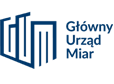 GUM - JN 1440ul. Elektoralna 2, 00-139 WarszawaWYTYCZNE GUMJEDNOSTKI NOTYFIKOWANEJ 1440dotyczące zawartości dokumentacji technicznej dla przeprowadzeniaprocedury oceny zgodności przelicznika – podzespołu ciepłomierzaDokumentacja techniczna dołączona do wniosku o dokonanie oceny zgodności przelicznika - podzespołu ciepłomierza powinna być opracowana zgodnie z przepisami rozporządzenia Ministra Rozwoju z dnia 2 czerwca..2016 r. w sprawie wymagań dla przyrządów pomiarowych. Dokumentacja ta powinna przedstawiać konstrukcję, wykonanie oraz działanie przelicznika - podzespołu ciepłomierza w sposób zrozumiały i umożliwiający dokonanie oceny zgodności z wymaganiami określonymi w ww. rozporządzeniu.W szczególności powinna zawierać:OGÓLNY OPIS PRZELICZNIKA – PODZESPOŁU CIEPŁOMIERZA, w tym:Dane niezbędne do identyfikacji typu oraz wszelkie istotne informacje umożliwiające ocenę zgodności wytwarzanych przyrządów pomiarowych z badanym typem oraz kontrolę w trakcie eksploatacji.Opis budowy układu mechanicznego (podzespoły).Opis budowy układu elektrycznego (podzespoły, rodzaj zasilania).Zasadę działania przelicznika.Realizowane funkcje.Opis oznaczeń umieszczonych na tabliczce znamionowej i miejsca jej umieszczenia.Opis miejsca umieszczenia oznakowania CE i dodatkowego oznakowania metrologicznego oraz numeru identyfikacyjnego jednostki notyfikowanej.Opis miejsc umieszczenia cech zabezpieczających.Charakterystyki techniczne przelicznika będącego przedmiotem zgłoszenia:Zakres temperatury (min ... max). Zakres różnicy temperatury (Δmin ... Δmax). Rodzaj czujników temperatury (Pt   1000).Miejsce montażu przetwornika przepływu (zasilanie, powrót).Sygnał wejściowy z przetwornika przepływu (podczas użytkowania i podczas badania).Stałą przetwarzania przetwornika przepływu.Rozdzielczość wskazania ciepła w opcji testowej.Sygnał wyjściowy przelicznika podczas badań.Klasyfikację warunków środowiskowych. Wartość maksymalną mocy cieplnej. Opcje wskazywanej jednostki (MJ, kWh) (wskazanie podstawowe i opcja testowa).Właściwości dynamiczne wg PN - EN 1434-2:2007 p. 5.4 (zależność pomiarów temperatury i całkowania od sygnału przetwornika przepływu i czasu).Inne funkcje oprócz wskazywania wartości ciepła.Warunki przełączania na opcję zimnomierza.Wymiary zewnętrzne.Wymagania dotyczące zasilania sieciowego - napięcie, częstotliwość.Wymagania dotyczące zasilania bateryjnego - napięcie baterii, typ, czas życia.Wymagania dla zasilania zewnętrznego (prąd średni i szczytowy, energia pobierana w ciągu roku, wymagania dotyczące przewodów zasilających – maksymalna długość, ekranowanie, typ przewodu).Warunki automatycznego przełączania zasilania z zewnętrznego na wewnętrzne bateryjne (wartości graniczne napięcia, czas).Sposób wskazania ciepła w przypadku awarii zewnętrznego zasilania (wg PN - EN 1434-1:2007 p. 6.3.2).Klasę układu wejścia impulsowego (wg PN - EN 1434-2:2007 p. 7.1.5).Wartość RMS prądu czujnika temperatury.Sygnał wyjściowy podczas normalnej pracy (rodzaj/poziomy).Sygnał wyjściowy podczas badania (rodzaj/poziomy).Rodzaj nośnika ciepła, jeśli nie jest nim woda.Wymagania instalacyjne mechaniczne (wolna przestrzeń wokół przyrządu, elementy montażowe).Wymagania instalacyjne elektryczne (stosowanie przewodu uziemiającego, maksymalna długość przewodów elektrycznych, wymagane oddzielenie przewodów elektrycznych sygnałowych i zasilających, stosowanie przewodów ekranowanych, sposób przyłączania pary czujników temperatury).DOKUMENTACJĘ KONSTRUKCYJNĄ I WYKONAWCZĄ:Normy lub przepisy dotyczące projektowania i wytwarzania, jeżeli są stosowane.Wskazanie normy zharmonizowanej lub dokumentu normatywnego, jeśli została zastosowana w całości lub w części.Schematy koncepcyjne.Rysunki wykonawcze.Schematy części składowych, podzespołów, układów.Opisy i objaśnienia konieczne do zrozumienia rysunków i schematów.Opis działania przyrządu.Opis urządzeń elektronicznych z rysunkami, wykresami, schematami przepływowymi oraz ogólnymi informacjami o zastosowanym oprogramowaniu.Opis rozwiązań przyjętych w celu spełnienia wymagań zasadniczych rozporządzenia, gdy norma zharmonizowana lub dokument normatywny nie jest stosowana.Wyniki wykonanych obliczeń konstrukcyjnych oraz badań.Certyfikaty badań stosowanych modułów.Certyfikat badania typu WE (UE)/oceny zgodności lub certyfikaty badania projektu WE (UE) przeliczników - podzespołów ciepłomierzy, zawierających części identyczne z zastosowanymi w konstrukcji typu przelicznika - podzespołu ciepłomierza będącego przedmiotem oceny zgodności.Wyniki badań przeprowadzonych przez producenta wraz z dowodem kompetencji.Wyniki badań z innych laboratoriów.Wskazanie miejsca umieszczenia na przeliczniku - podzespole ciepłomierza oznakowań i cech zabezpieczających.Określenie warunków kompatybilności przelicznika - podzespołu ciepłomierza z interfejsami i podzespołami (jeżeli będą stosowane).INNE DOKUMENTYJeśli ma to zastosowanie instrukcję obsługi, w języku polskim, zawierającą w szczególności instrukcję instalowania, warunki znamionowe użytkowania.Aktualny wyciąg z rejestru właściwego dla zgłaszającego, NIP.Dokumenty potwierdzające ustanowienie zgłaszającego jako upoważnionego przedstawiciela producenta urządzenia wraz z zakresem uprawnień (dokumenty należy załączyć, jeśli zgłaszającym jest upoważniony przedstawiciel).Analizę i ocenę ryzyka w zakresie dokonywanej oceny zgodności.Dokumentację oprogramowania 	Należy dostarczyć dokumentację oprogramowania zastosowanego w przeliczniku - podzespole ciepłomierza opracowaną według „Wytycznych Jednostki Notyfikowanej nr 1440 dotyczących zawartości dokumentacji opisującej bezpieczeństwo oprogramowania przyrządu pomiarowego zgłoszonego do badań typu UE wg. Dyrektywy 2014/32/UE (MID)”.	W przypadku wstępnego stwierdzenia, iż jeden lub kilka aspektów bezpieczeństwa oprogramowania przyrządu lub danych nie zostało przez zgłaszającego przyrząd do badań uwzględnione w opisie, Departament Certyfikacji GUM wystąpi pisemnie do zgłaszającego o uzupełnienie dokumentacji oprogramowania o opis określonych aspektów bezpieczeństwa oprogramowania i danych, warunkujący rozpoczęcie technicznych badań przyrządu.	W przypadku wstępnego stwierdzenia braku części dokumentacji technicznej wymaganej przez niniejsze Wytyczne Jednostki Notyfikowanej nr 1440, Departament Certyfikacji GUM wystąpi pisemnie do zgłaszającego o uzupełnienie dokumentacji technicznej, której skompletowanie jest warunkiem rozpoczęcia procedury badania typu UE.